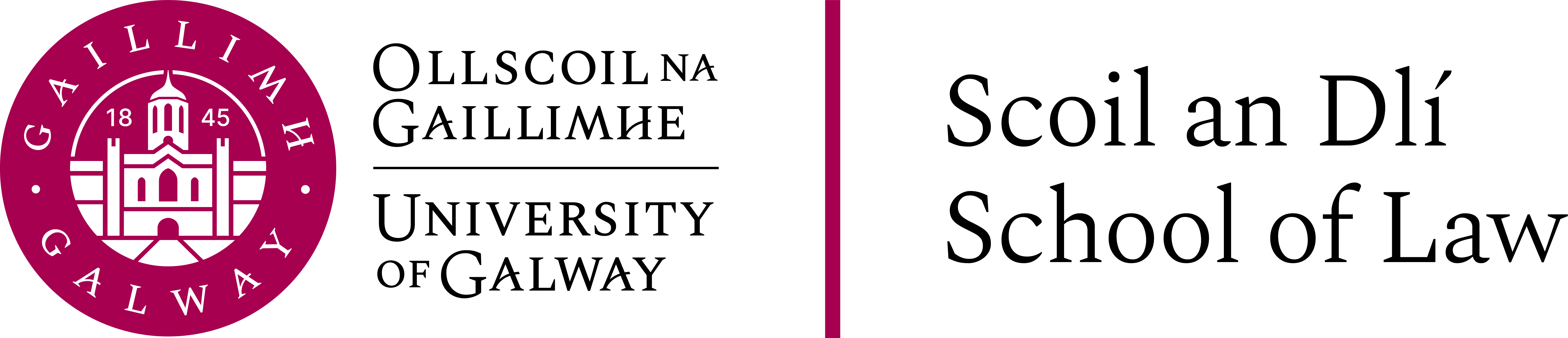 School Of Law - Information for Students on Requesting ReferencesGuide for law students requesting referencesAsk the lecturer if you can use his/her name as a referee.Notice requirement: three weeks notice is required unless there are exceptional circumstances where a more immediate response is required.You must provide a current CV, photograph and transcript of your results.The lecturer will need some information on the type of course/job in order to tailor the reference.Where more than one reference is being sought from the School of Law the student must inform each of the lecturers involved.Last updated June 2023